March  2016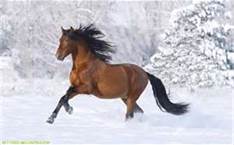 NewsletterCLEAVER OF TRUTHMINISTRY2558 Clem Lowell RdCarrollton GA 30116Cell Ph (470) 241-3633rodneyarmstrong73@yahoo.com   “He that dwelleth in the secret place of the most High shall abide under the shadow of the Almighty.  I will say of the LORD, He is my refuge and my fortress: my God; in him will I trust.   Surely he shall deliver thee from the snare of the fowler, and from the noisome pestilence.  He shall cover thee with his feathers, and under his wings shalt thou trust: his truth shall be thy shield and buckler.  Thou shalt not be afraid for the terror by night; nor for the arrow that flieth by day; Nor for the pestilence that walketh in darkness; nor for the destruction that wasteth at noonday.  A thousand shall fall at thy side, and ten thousand at thy right hand; but it shall not come nigh thee.  Only with thine eyes shalt thou behold and see the reward of the wicked.”   Psalms 91: 1-8Dear Friends and Family,   Rodney and I have just returned from a trip to Florida.  We were able to visit with our family and some of our friends.  We hated to leave them but we had to get back to Georgia.  Rodney has some garden plants to get started for the garden and other things we had to take care of.  I don’t like good-byes.  I’ll be so glad when we won’t ever have to say good-bye to our loved ones and friends again! Our message for this month is:  A Naked CivilationTHE DOCTOR’S COW   (CON’T)   Years after that eventful night, Harry Aldis stood on the doctor’s front porch, a youth of eighteen, bidding good-by to the two who had been more to him than father and mother. He was going to college in the West, where he could work his way, and in his trunk was a high-school diploma, and in his pocket a “gilt-edge recommendation” from Dr. Layton.   “God bless you, my boy! Don’t forget us,” said the doctor, his voice husky with unshed tears as he wrung the strong young hand that had been so helpful to him in the busy years flown by.   “Forget you, my more than father!” murmured the young man, not even trying to keep the tears out of his eyes. “No matter how many years it may be before I see you again, I shall always remember your unfailing kindness to me. And can I ever forget how you saved me for a higher life than I could possibly have lived if you had set me adrift in the world again for leaving that barn door unfastened, and killing your cow? As long as I live, I shall remember that great kindness, and shall try to deserve it by my life.”   “Pshaw, Harry,” said the doctor, “that was nothing but common humanity!”   “Uncommon humanity,” corrected the youth. “Good-by,  Mrs. Layton. I shall always remember your kindness, too, and that you never gave me any less butter or cream from poor Brindle’s daughter for my grave offense. You have been like a mother to me.”   “You have deserved it all, Harry,” said the doctor’s wife, and there was a tear in her eye, too, which was an unusual sight, for she was not an emotional woman. “I do not know as it was such a great calamity, after all, to lose Brindle just as we did, for Daisy is a finer cow than her mother was, and there has not been another chance since to get as good a heifer.”   “So it was a blessing in disguise, after all, Harry,” laughed the doctor. “As for you, you have been a blessing undisguised from that day to this. May the Lord bless and prosper you.   Years passed, and in one of the Western States a young college graduate stepped from his pedestal of oratorical honors to take a place among the rising young lawyers of a prosperous new town that was fast developing into a commercial center.   “I am doing well, splendidly,” he wrote Dr. Layton after two years of hard work, “and one of these days I am coming back to make that promised visit.”   But the years came and went, and still the West held him in its powerful clutch. Success smiled upon his pathway, and into his life entered the sweet, new joy of a woman’s love and devotion, and into his home came the happy music of children’s voices. When his eldest boy was eight years old, his district elected him to the State senate, and four years later sent him to Congress, an honest, uncompromising adherent to principle and duty.   “And now, at last,” he wrote Dr. Layton, “I am coming East, and I shall run down from there for that long-promised visit. Why do you write so seldom, when I have never yet failed to inform you of my pyrotechnic advancement into the world of politics? It is not fair.    And how is the family cow? Surely Madam Daisy sleeps with her poor mother ere this, or has been cut up into roasts and steaks.”   And to this letter the doctor replied briefly but gladly: -“So you are coming at last, my boy! Well, you will find us in the same old house, - a little the worse for wear, perhaps, - and leading the same quiet life. No, not the same, though it is quiet enough, for I am growing old, and the town is running after the new young doctors, leaving us old ones in the rear, to trudge along as best we can.   There isn’t any ‘family cow’ now, Harry. Daisy was sold long ago for beef, poor thing! We never got another, for I am getting too old to milk, and there never seemed to come along another boy like the old Harry, who would take all the barn-yard responsibility on his shoulders. Besides, mother is crippled with rheumatism, and can hardly get around to do her housework, let alone to make butter. We are not any too well off since the Union Bank failed; for, besides losing all my stock, I have had to help pay the depositors’ claims. But we have enough to keep us comfortable, and much to be thankful for, most of all that our famous son is coming home for a visit.    Bring your wife, too, Harry, if she thinks it will not be too much of a drop from Washington society to our humble home; and the children, all five of those bright boys and girls, - bring them all! I want to show them the old stall in the barn, where, twenty-five years ago, I picked their father up in my arms early one spring morning as he lay fast asleep on the neck of the old cow over whose expiring breath had nearly broken his poor little heart.”“Yes, father, of course it has paid to come down here. I would not have missed it for all the unanimous votes of the third ballot that sent me East,” declared the United States senator at the end of his three days visit. Long ago, the Hon. Henry Aldis had fallen into the habit of addressing Dr. Layton, in his letters, by the paternal title.   “It doesn’t seem possible that it is twenty years since I stood here, saying good-by when I started West. By the way, do you remember what you told me that memorable night when the lamented Brindle laid down her life because of my carelessness, and her own gluttony? I was standing at the horse’s head, and you were sitting in your buggy, there at the carriage steps, and I said I wished you would horsewhip me, instead of treating me so kindly. I remember you reached over and tickled my neck with the lash playfully, and told me there was no use in thrashing a fellow who was all broken up, anyway, over an accident.”   The doctor laughed as he held his arms more closely about the shoulders of Senator Aldis’ two eldest boys; while “Grandmother Layton,” with little Ted in her lap, was dreaming again of the little form that had long, long ago been laid in the graveyard on the hillside.   “Yes, yes,” said the doctor, “I remember. What a blessed thing it was I did not send you off that day to the tune the old cow died on,” and he laughed through his tears.   “Blessed!” echoed Mrs. Layton, putting down the wriggling Ted. “It was providential. You know, Harry, I was not so kind-hearted as John in those days, and I thought he ought to send you off. But he declared he would not, even if you had cost him two cows. He said that if he did it might cost the world a man. And so it would have, if all they say you are doing out West for clean government is true.”    Senator Aldis laughed, and kissed the old lady. ”I don’t know about that,“ he said modestly. “I am of the opinion that he might have saved more of a man for the world; but certain it is, he saved whatever manhood there was in that boy from going to waste by his noble act of kindness. But what I remember most, father, is what you told me, there at the carriage step, that when I became a rich man, I could pay you for that cow. Well, I am not exactly a rich man, for I am not in politics for all the money I can get out of it, but I am getting a better income than my leaving that barn door open would justify any one in believing I ever could get by my brains; so now I can pay that long-standing debt without inconvenience. It may come in handy for you to have a little fund laid by, since the Union Bank went to smash, and all your stock with it, and so much of your other funds went to pay the poor depositors of that defunct institution. It was just like you, father, not to dodge the assessments, as so many of the stockholders did, by putting all your property in your wife’s name. So, since you made one investment twenty-five years ago that has not seemed to depreciate in value very much, - an investment in a raw young boy who did not have enough gumption to fasten a barn door, - here is the interest on what the investment was worth to the boy, at least a little of it; for I can never begin to pay it all. Good-by, both of you, and may God bless you! Here comes our carriage, Helen.”   When the dust of the departing hack had filtered away through the morning sunlight, two pairs of tear-dimmed eyes gazed at the slip of blue paper in Dr. Layton’s hand, - a check for five thousand dollars.   “We saved a man that time, sure enough!” murmured the old doctor softly. – Emma S. Allen in the Wellspring.UNDERGROUND CITIES   (NaturalNews)   Former newspaper journalist and bestselling conspiracy author Jim Marrs told radio talk show host Dave Hodges in December that some 400-500 top bank executives had left their positions and had gone into seclusion.    Marrs said at the time that the elite had fallback positions from a chaotic society: seed vaults to which only they had access.   "Marrs was clearly alluding to the fact that some very bad events are coming and the global elite are aware of it and are moving to meet the threat," Hodges wrote on his radio show website.   Hodges went on to say his sources tell him that the same thing is occurring with people who have recently retired from a number of federal agencies including the CIA, (Central Intelligence Agency) DHS,(Department of Homeland Security) NSA (National Security Agency)          and FEMA (Federal Emergency Management Association - 911).                    "This fact is indisputable," Hodges wrote. "I have firsthand knowledge of four ex-Fed officials and their families who have relocated to safety enclaves when doing so was very disruptive to their respective [families'] lives." He said that "increasingly," it appears as though major events are coming -- life- and history-changing events that have these folks seeking "to remove themselves from harm's way."   Top DHS positions vacant; morale low Hodges further stated:  When government officials, from the various alphabet soup agencies, retire en masse, it is not necessarily a noteworthy event. However, when the same officials retire en masse and then relocate to form their own survivalist enclaves, then this is something that we should all sit up and take notice of, especially when we are seeing the same behavior on the part of Wall Street executives.
   Only, it is a newsworthy event; no less than The Washington Post reported recently that several top positions at the Department of Homeland Security (DHS) are currently vacant, and morale is extremely poor.   "The Department's Web site shows 40 percent of positions on the DHS's leadership list are filled by 'acting' officials or are vacant -- including the top four slots," the Post reported.   In a separate story, the Post also reported in August 2013 that a wave of retirements from the federal workforce were taking  place -- a phenomenon that the paper blamed largely on age (many of those retiring were 60 or older). But the report also said that a number of very skilled workers were leaving federal service -- and the more skilled tend to be better paid (and, hence, better able to feather a distant nest).   As for Hodges, he says he has recently been having conversations with a pair of insiders, as well as the relative of another insider, "who tell similar stories of a coming series of apocalyptic events."   He also wrote that it is "a matter of official agency policy" that some of the current DHS and CIA officials and their families will be given safe haven in various locations in Colorado, in turbulent times.  (Colorado is home to several vital military bases -- one Army and five Air Force bases, all near the vicinity of Colorado Springs; the area is also home to Cheyenne Mountain, home of the North American Aerospace Command, or NORAD, the nation's early-warning center, and NORTHCOM, or Northern Command, the Army command in charge of homeland security and response).   "Most people in the know are aware of the underground facilities which lie below the Denver International Airport which has an underground connected railway to the Cheyenne Mountain NORAD/Fort Carson/Peterson Air Force Base underground facilities," Hodges wrote. "The structures are part of the Continuity of Government program developed by the United States government in the early days of the Cold War. However these facilities are increasingly becoming the planned refuge for many of the global elite residing within the United States when all hell breaks loose."
 Read Hodges' entire report here -   Sources:http://www.thecommonsenseshow.com,http://www.washingtonpost.com,http://militarybases.com  (Who knows if all this is true or not) but it all fits in with what is happening in the United States today.  We think there are going to be some rough times ahead for all of us.  We need to get ready for what is coming by giving our hearts completely to Jesus Christ who is the only one who can help us.  We believe His Second Coming will be soon!YOU CAN’T FOOL GODYou can fool the hapless public,You can be a subtle fraud,You can hide your little meanness,But you can’t fool God.You can advertise your virtuesYou can self-achievement laud,You can load yourself with riches,But you can’t fool God.You can criticize the Bible,You can be a selfish clod.You can lie, swear, drink, and gamble,But you can’t fool God.You can magnify your talent.You can hear the world applaud.You can boast yourself as somebody,But you can’t fool God.(Author Unknown)AMERICA ?HEALTH NUGGETALWAYS READ THE LABELS ON THE FOODS YOU BUY--NO MATTER WHAT THE FRONT OF THE BOX OR PACKAGE SAYS, TURN IT OVER AND READ THE BACK---CAREFULLY! 
   With all the food ...and pet products now coming from China, it is best to make sure you read labels at the grocery store and especially Walmart when buying food products.   Many products no longer show where they were made, only give where the distributor is located. It is important to read the bar code to track its origin. This may be useful to know when grocery shopping, if it's a concern to you.GREAT WAY TO "BUY USA & CANADA"AND NOT FROM CHINA!!   The whole world is concerned about China-made "black hearted goods". Can you differentiate which one is made in Taiwan or China?    If the first 3 digits of the barcode are 690 691 or 692, the product is MADE IN CHINA.  471 is Made in Taiwan .   This is our right as consumers to know, but the government and related departments never educate the public, therefore we have to RESCUE ourselves.   Nowadays, Chinese businessmen know that consumers do not prefer products "MADE IN CHINA", so they don't show from which country it is made. However, you may now refer to the barcode - remember if the first 3 digits are: 690-692 ... then it is MADE IN CHINA
00 - 09 ... USA & CANADA
30 - 37 FRANCE
40 - 44 GERMANY
471 ... Taiwan
49 ... JAPAN
50 ... UK
   BUY USA & CANADIAN MADE by watching for "0" at the beginning of the number. We need every boost we can get!  If the government won't help us, we MUST help ourselves.    We want to stay away from Genetically Modified  foods (GMO’s)   Corn, soybeans  and rice are the three main ones.  Most of these products probably are GMO unless it says “Non GMO.”   It’s usually the large corporations, with well known brand names, which are using the GMO seeds.     It is good to use local farm grown produce if it is available.  Better yet, grow your own!    We need to watch for hydrogenated and partially- hydrogenated oils  and shortenings , added  food dyes and colors and a few other things that are bad for our health.   We need to watch for:  High Fructose Corn Syrup,   Also MSG  (monosodium glutamate)(It is now given a lot of different  names to disguise its presence in our food.)  A list of some of these other names is as follows:Other names for MSG The trade name of monosodium glutamate is sodium hydrogen glutamate, but it can be listed under other names:   glutamate,  glutamic  acid, mono-potassium glutamate   yeast  extract,  autolyzed  yeast, yeast food,  yeast nutrient   hydrolyzed protein,  hydrolyzed vegetable protein, animal protein or plant protein, hydrolyzed, protein-fortified, ultra-pasteurized, fermented or enzyme-modified is often MSG, or creates free glutamic acid during processing.    soy protein isolate, soy protein concentrate, whey protein, whey protein concentrate, whey protein isolate, autolyzed  plant protein, hydrolyzed oat flour and textured protein.   sodium caseinate or calcium caseinate and even under natural-sounding names, such as bouillon, broth stock or malt extract   natural flavors, natural flavor, natural flavorings, natural beef flavor, natural chicken flavor, malt flavoring, chicken flavoring, seasoning, spices, enzymes and simply "flavoring."   If you suspect you are allergic to MSG, survey the ingredient labels on the food you buy. Make a list of these alternative names and consult it when you go shopping.   Not everyone is sensitive to MSG, but reported reactive symptoms in folks who are, include: headaches, nausea, vomiting, dizziness, chest pain, rapid or irregular heartbeat, flushing or excessive sweating, skin rash, wheezing or burning sensations in various parts of the body. numbness in the face, intense thirst, lethargy or sleepiness, ringing ears, and/or tingling in the mouth.   Long-term MSG-heavy diets can cause, contribute to, or worsen "diabetes, adrenal gland malfunction, seizures, high blood pressure, excessive weight gain, stroke and other health problems"    MSG, according to Wikipedia, is a naturally-occurring (but nonessential) amino acid. This is well-documented; not only does it occur (in small amounts) in foods like fish, mushrooms, and some yeast products, it's also been amplified for use as an additive as far back as 2,000 years ago. The ancient Romans used to ferment fish in a heated, salty brine for weeks until the entire mix turned to a paste. This particular fermentation increased the MSG content in this paste, called "garum," making it a popular condiment throughout the Roman Empire in its heyday.    MSG does have addictive properties both because of its flavour enhancing ability and because of neuro-chemical action unrelated to taste. Companies that process food with lots of MSG are often accused of trying to get consumers chemically addicted to their products.    The reason MSG has become such a health concern in recent years is because added MSG (not naturally occurring in the original food), especially synthesised, is veritably dumped into some foods. The amounts are massive compared to what's found in nature, which is probably why more and more people are experiencing health issues related to it.    It's an excitotoxin, meaning that, just like caffeine or alcohol, the more you ingest, the more it throws certain adrenal processes into overdrive. Enough overdrive, and it does physical damage.FOR THOSE OF YOU WHO WISH TO ELIMINATE EGGS FROM YOUR DIET YOU MAY BE INTERESTED IN THE FOLLOWING ARTICLE:FLAX SEED MEAL AS A SUBSTITUTE FOR EGGSI use flax seed meal and water, whisked together, almost exclusively as an egg substitute. It is the ideal substitute in most baked goods. Now these are normal baked goods, such as muffins, cookies, and cakes.   No egg substitute will work successfully in dishes that are egg-dependent, such as quiche or meringue.   The process is very simple. For every egg in the original recipe, use 1 tablespoon flax seed meal and 3 tablespoons water. Whisk them together and let the mixture sit for about 5 minutes. It will get gummy, just like eggs. Then the mixture can be incorporated into the recipe where it calls for egg(s). There are no other adjustments needed in the recipe.   I have noticed that usually, you will not be able to tell any difference in baked goods where flax seed meal has been substituted for the eggs. However, small items like cookies may be more crumbly. I recommend making cookies as bars. Anything that bakes as a bigger solid — such as muffins, quick breads, cakes, or bar cookies — will do just fine.   If you use too much flax seed meal/water mixture (or if you use any flax seed meal/water mixture in pancakes), the risk is that what is baking will remain gummy inside. That is why I don’t use any egg substitute at all for pancakes or pancake-style flatbreads. They just don’t cook inside before getting burned on the outside.   You can grind your own flax seeds in the Vita-Mix dry container (on HIGH), in a heavy-duty blender, or in a coffee grinder. A food processor will not achieve a fine enough grind. Grind the seeds until they’re fine, like a flaky powder. When the meal begins to clump together, that is generally fine enough.   People often tout the benefits of flax seeds because they contain Omega-3, an essential fatty acid that we need and generally don’t consume enough of. However, flax seeds, when baked, lose the Omega-3. They must be raw to get that benefit. Still, as an egg substitute, flax seed meal offers excellent results and you will still get fiber, so all is not lost.   On the other hand, don’t think that sprinkling whole raw seeds on your salad or yogurt will give impart an Omega-3 benefit. In their whole form, the seeds will pass right through your body — you must grind them to get the full benefits.   It is best to grind just the amount of flax seed meal you need, at the time you need it, because exposure to light and oxygen will compromise the nutritional benefits. The next best option is to grind a few day’s worth or a week’s worth of the flax seed meal and store it in the freezer in a dark colored jar, to minimize light exposure.FROM KATIE’S COOKBOOKS5  INGREDIENT  SOUPThis is the perfect meal for those days when you desperately need to go to the market for fresh ingredients. Five minutes, and you're ready to eat!    Ingredients:1 (14.4-ounce) can corn, drained and rinsed
1 (14.4-ounce) can black beans, drained and rinsed
1 (14.4-ounce) can fat-free refried beans
1 (14.4-ounce) can no-salt added diced tomatoes 1-2 cups water4 tbsp chicken-like seasoning
   Combine all ingredients in a medium saucepan, whisking to integrate the refried beans. Simmer, then serve with crackers or you can serve on a bed of corn chips with vegan sour cream, avocado, green onions, lettuce, olives as a topping.  You also could serve it on a bed of brown rice.  Rodney and tried this with the corn chips and  toppings  and we liked it! See you next time.Remember God loves you and so do we!Rodney and Katie ArmstrongA NAKED CIVILIZATIONYou would think that the older the world becomes the smarter and more civil people would become. We should become more wise and learn from our experiences how to solve problems and be at peace with one another. Sad to say this is not the case. The older the earth becomes, the more wicked and less civil people become. This was also true in Noah’s day before the flood.“And GOD saw that the wickedness of man was great in the earth, and that every imagination of the thoughts of his heart was only evil continually. And it repented the LORD that he had made man on the earth, and it grieved him at his heart And the LORD said, I will destroy man whom I have created the creeping thing, and the fowls of the air; for it repenteth me that I have made them.”  Genesis 6:5-7 It was two thousand years from creation to the flood and two thousand years from the flood to the time of Christ and it has been two thousand and 16 years from the time of Christ until the present time.In Noah’s day their cup of iniquity was full which caused their destruction and the cup of iniquity of the present world is almost full today.“And as it was in the days of Noe, so shall it be also in the days of the Son of man.  They did eat, they drank, they married wives, they were given in marriage, until the day that Noe entered into the ark, and the flood came, and destroyed them all. Likewise also as it was in the days of Lot; they did eat, they drank, they bought, they sold, they planted, they builded;  But the same day that Lot went out of Sodom it rained fire and brimstone from heaven, and destroyed them all. Even thus shall it be in the day when the Son of man is revealed.” Luke 17:26-30 Many great men have tried to solve earth’s problems and bring people together but they have always failed. Even today men are trying to save the earth. How can men save the earth when they cannot save themselves?Something is missing in men’s ability to accomplish their goals; what is it?For the answer to this question we need to go back to the time before Adam sinned. He lost something when he sinned that has caused his posterity’s failure to solve its problems.We find a clue in Isaiah 6:10 of what Adam and Eve lost when they disobeyed God; which caused our inability  to live righteously.“I will greatly rejoice in the LORD, my soul shall be joyful in my God; for he hath clothed me with the garments of salvation, he hath covered me with the robe of righteousness, as a bridegroom decketh himself with ornaments, and as a bride adorneth herself with her jewels”.  Isaiah 61:10 Adam and Eve lost their clothing when they sinned. “And the LORD God called unto Adam, and said unto him, where art thou? And he said, I heard thy voice in the garden, and I was afraid, because I was naked; and I hid myself. And he said, Who told thee that thou wast naked? Hast thou eaten of the tree, whereof I commanded thee that thou shouldest not eat?  Genesis 3:9-11 Before they sinned they were clothed with the garments of salvation, a robe of righteousness.The church of Laodicea was advised to buy something to prevent them from being naked, what was it?“I counsel thee to buy of me gold tried in the fire, that thou mayest be rich; and white raiment, that thou mayest be clothed, and that the shame of thy nakedness do not appear; and anoint thine eyes with eyesalve, that thou mayest see.  Revelation 3:18 “He that overcometh, the same shall be clothed in white raiment; and I will not blot out his name out of the book of life, but I will confess his name before my Father, and before his angels.  Revelation 3:5Without righteousness man does not have the ability to do right. This is why man is so unable to solve earth’s problems. By sin mans character was marred. In the beginning man was made in God’s image.“And God said, Let us make man in our image, after our likeness: and let them have dominion over the fish of the sea, and over the fowl of the air, and over the cattle, and over all the earth, and over every creeping thing that creepeth upon the earth. So God created man in his own image, in the image of God created he him; male and female created he them.”  Genesis 1:26, 27 Before sin man’s character was like God’s character. This character was an integral part of God’s image; however, after sin man’s character was marred.What is God’s character like? The Bible says, “He that loveth not knoweth not God; for God is love.“Love worketh no ill to his neighbour: therefore love is the fulfilling of the law.”   Romans 13:10The law this verse is referring to is God’s law of love, The Ten Commandments.The Ten Commandments are God’s character in written form. “And God spake all these words, saying, I am the LORD thy God, which have brought thee out of the land of Egypt, out of the house of bondage. Thou shalt have no other gods before me. Thou shalt not make unto thee any graven image, or any likeness of any thing that is in heaven above, or that is in the earth beneath, or that is in the water under the earthThou shalt not bow down thyself to them, nor serve them: for I the LORD thy God am a jealous God, visiting the iniquity of the fathers upon the children unto the third and fourth generation of them that hate me; And shewing mercy unto thousands of them that love me, and keep my commandments. Thou shalt not take the name of the LORD thy God in vain; for the LORD will not hold him guiltless that taketh his name in vain. Remember the Sabbath day, to keep it holySix days shalt thou labour, and do all thy work: But the seventh day is the Sabbath of the LORD thy God: in it thou shalt not do any work, thou, nor thy son, nor thy daughter,thy manservant, nor thy maidservant, nor thy cattle, nor thy stranger that is within thy gatesFor in six days the LORD made heaven and earth, the sea, and all that in them is, and rested the seventh day: wherefore the LORD blessed the Sabbath day, and hallowed it. Honour thy father and thy mother: that thy days may be long upon the land which the LORD thy God giveth theeThou shalt not killThou shalt not commit adulteryThou shalt not steal. Thou shalt not bear false witness against thy neighbour. Thou shalt not covet thy neighbour’s house, thou shalt not covet thy neighbour’s wife, nor his manservant, nor his maidservant, nor his ox, nor his ass, nor any thing that is thy neighbour’s”.  Exodus 20:1-17 Jesus said, “If ye love me, keep my commandments.”  John 14:15If we love Him we will have no trouble keeping any of His commandments. Sin is disobeying god’s law of love.“Whosoever committeth sin transgresseth also the law: for sin is the transgression of the law.  1 John 3:4Sin is putting self and our desires above God and others. Sin is the absence of love for God and others.Sin is idolizing self. Sin is caused by a defective character.Jesus came to remedy our defective characters by writing His laws in our hearts thus enabling us to receive His Robe of Righteousness.“This is the covenant that I will make with them after those days, saith the Lord, I will put my laws into their hearts, and in their minds will I write them;” Hebrews 10:16  Jesus said, “I am the vine, ye are the branches: He that abideth in me, and I in him, the same bringeth forth much fruit: for without me ye can do nothing.”  John 15:5 “Behold, I stand at the door, and knock: if any man hear my voice, and open the door, I will come in to him, and will sup with him, and he with me.”  Revelation 3:20 “And Jesus said unto them, I am the bread of life: he that cometh to me shall never hunger; and he that believeth on me shall never thirst.  But I said unto you, that ye also have seen me, and believe not. All that the Father giveth me shall come to me; and him that cometh to me I will in no wise cast out.”  John 6:35-37Has your defective character been covered with His Robe?   What a wonderful country.  Freedom for everyone. But watch your back! That's why there is such an alarm within US government, since Trump's statement about temporality suspension of migration of Muslims to and from US till US authorities make sure there is a proper concept of safe penetration of US territory.    People are stunned to learn that the head of the U.S. CIA is a Muslim!       John Brennan, current head of the CIA converted to Islam while stationed in Saudi Arabia.    Obama's top adviser, Valerie Jarrett, is a Muslim who was born in Iran where her parents still live.    Hillary Clinton's top adviser, Huma Abedin is a Muslim, whose mother and brother are involved in the now outlawed Muslim Brotherhood in Egypt.    Assistant Secretary for Policy Development for Homeland Security, Arif Aikhan, is a Muslim.    Homeland Security Adviser, Mohammed Elibiary, is a Muslim.    Obama advisor and founder of the Muslim Public Affairs Council, Salam al-Marayati, is a Muslim.    Obama's Sharia Czar, Imam Mohamed Magid, of the Islamic Society of North America is a Muslim.    Advisory Council on Faith-Based Neighborhood Partnerships, Eboo Patel, is a Muslim.    Nancy Pelosi announced she will appoint Rep Andre Carson, D-Ind, as the first Muslim lawmaker on the House of Representatives.   Permanent Select Committee on Intelligence. It would make Carson the first Muslim to serve on the committee that receives intelligence on the threat of Islamic militants in the Middle East! He has suggested that U.S. schools should be modeled after Islamic madrassas, where education is based on the Quran!!!   And last but not least, our closet Muslim himself, Barack Hussein Obama.    It's questionable if Obama ever officially took the oath of office when he was sworn in. He didn't repeat the oath properly to defend our nation and our Constitution. Later the Democrats claimed he was given the oath again in private.   CIA director John Brennan took his oath on a copy of the Constitution, not a Bible.   Congressman, Keith Ellison took his oath on a copy of the Qur'an, not the Bible.    Congresswoman Michele Bachman was vilified and verbally tarred and feathered by Democrats when she voiced her concern about Muslims taking over our government.    Considering all these appointments, it would explain why Obama and his minions are systematically destroying our nation, supporting radical Muslim groups worldwide, opening our southern border, and turning a blind eye to the genocide being perpetrated on Christians all over Africa and the Middle East.   Our nation and our government has been infiltrated by people who want to destroy us. It can only get worse!(We received this information from good friends of ours)